Annual Village Assembly 2012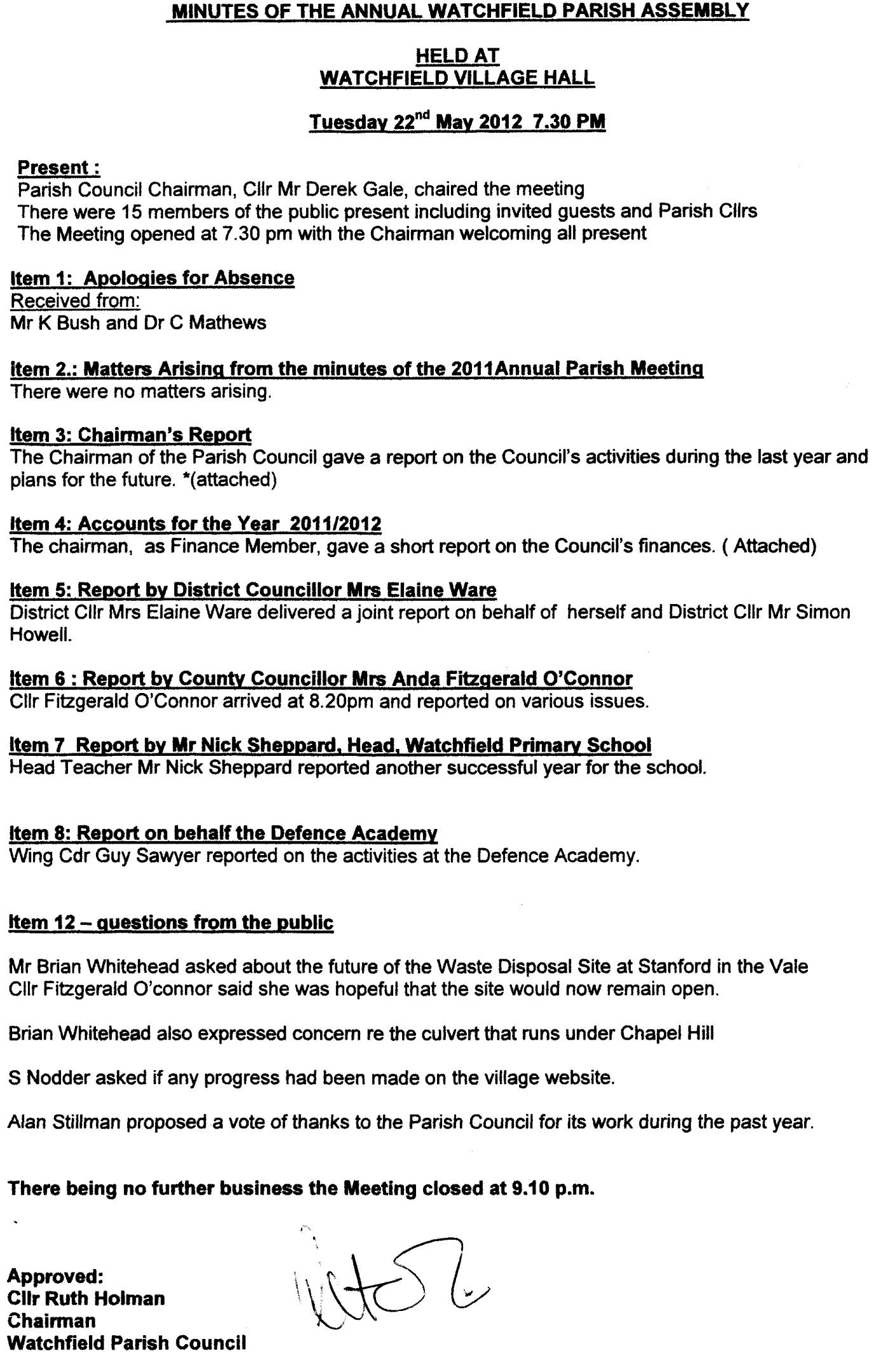 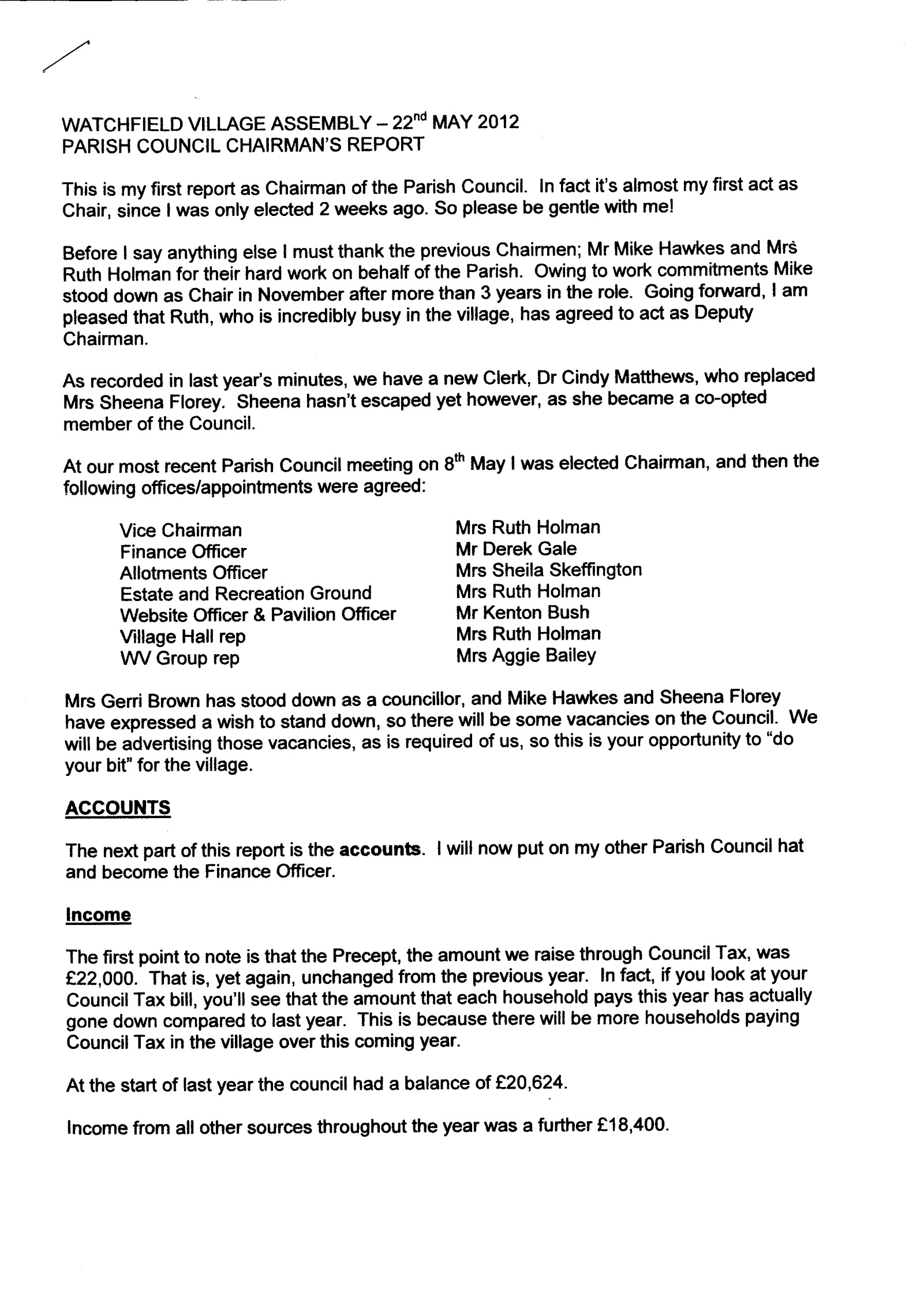 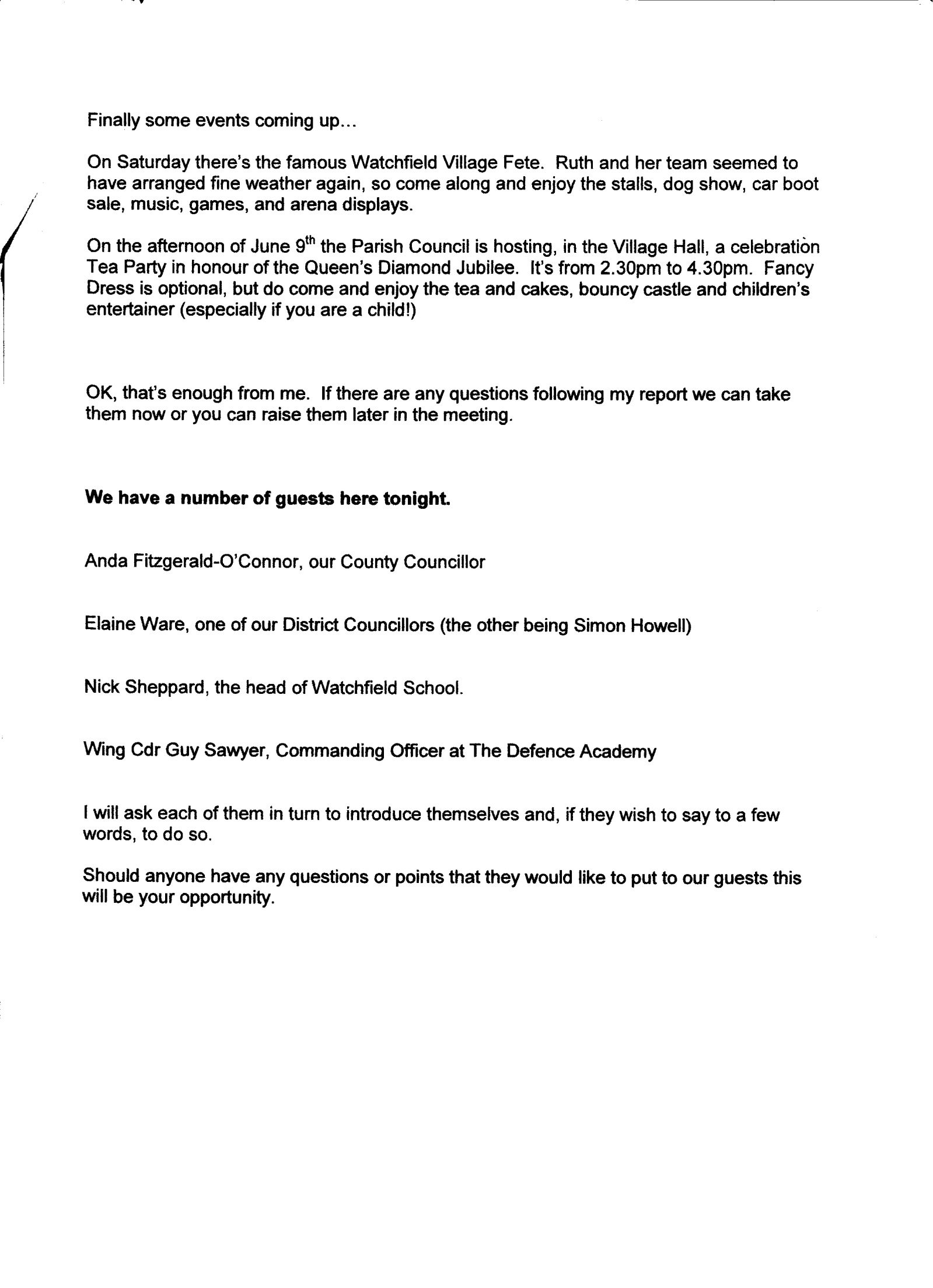 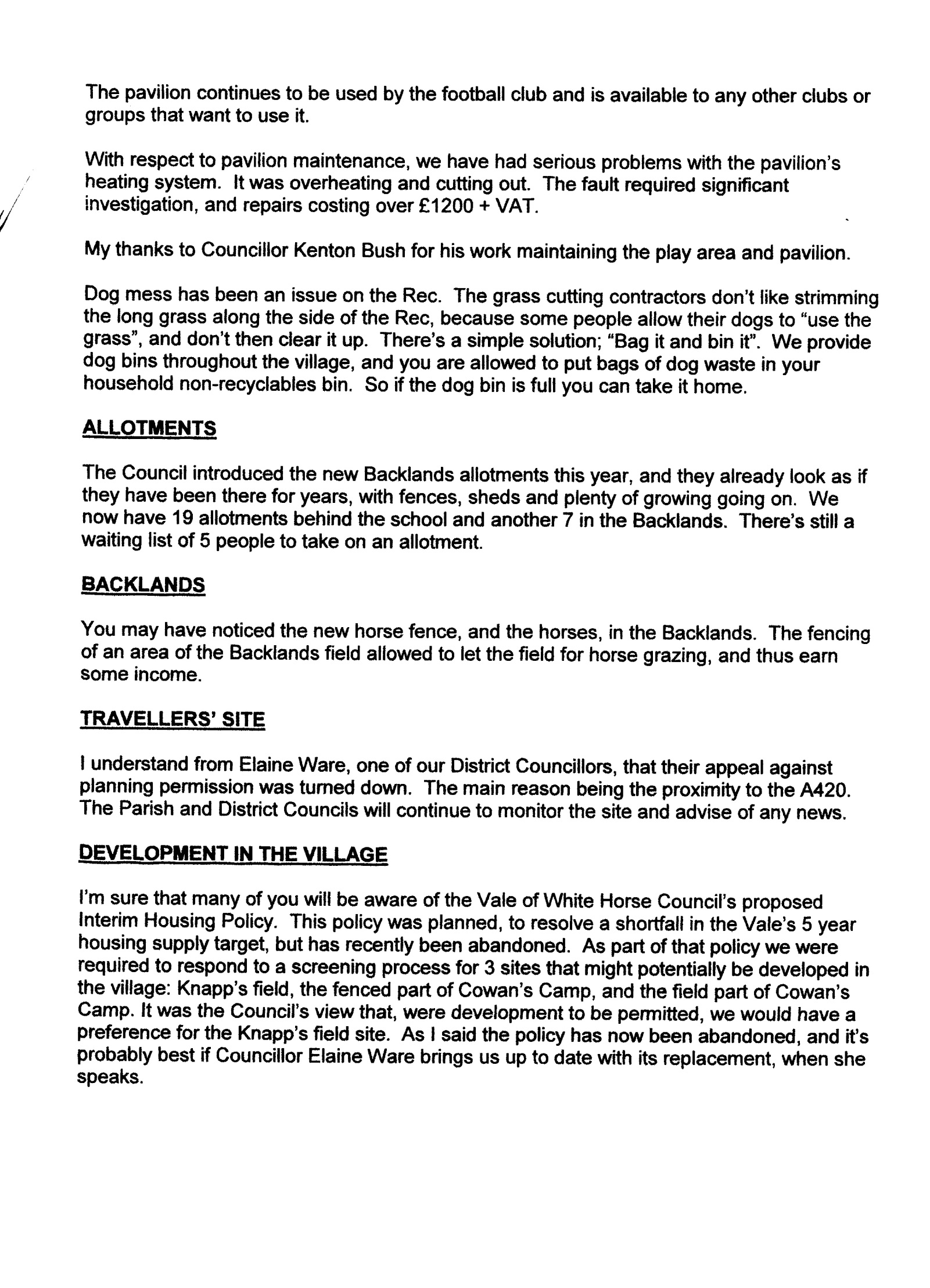 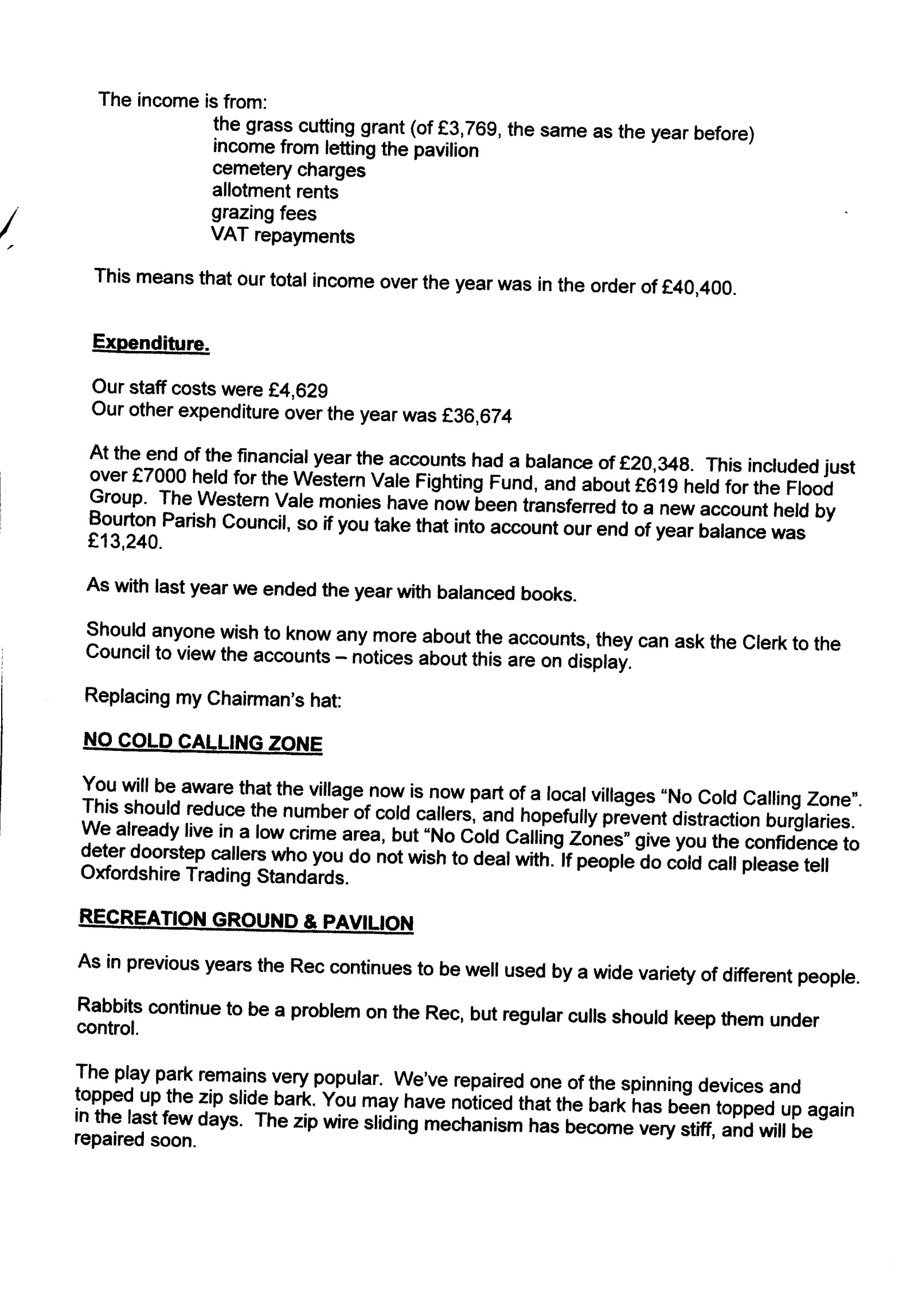 